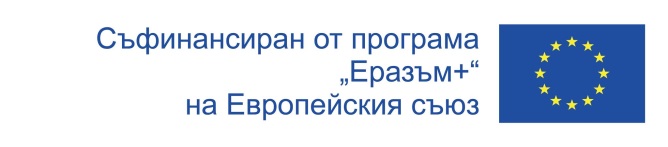 ПРОЕКТ: № 2020 – 1 – BG01-KA102 – 078365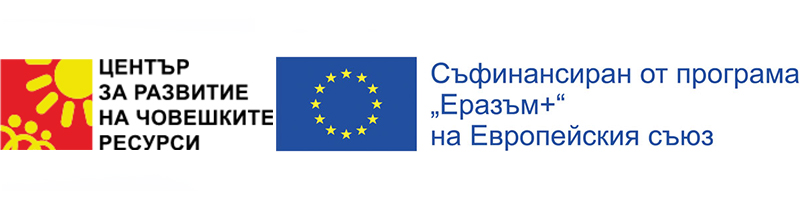 „ОБМЯНА НА ОПИТ В ОБЛАСТТА НА ЗЕМЕДЕЛИЕТО“,ФИНАНСИРАН ПО ПРОГРАМА „ЕРАЗЪМ +“НА ЕВРОПЕЙСКИЯ СЪЮЗКлючова дейност 1 „Образователна мобилност на граждани“,сектор „Професионално образование и обучение“В проекта 2020-1-BG01-K102-078365“ Обмяна на опит в областта на земеделието“ финансиран по програма Еразъм+ на Европейския съюз (ЕС), Ключова дейност 1 „Образователна мобилност за граждани”, сектор „Професионално образование и обучение” , ще вземат участие 20 ученици, обучавани  в 3 професии: “Техник на селскостопанска техника”, “Техник-растениевъд” и “Икономист”, които ще прекарат 3 седмици в Италия с цел придобиване на професионален опит в реална работна среда. 80% от учениците в гимназията са в неравностойно положение или от малцинствени групи, които често страдат от дискриминация и изолация в социалния живот и професионалната сфера. Целта на мобилността и на гимназията като изпращаща организация е да се даде възможност на всички тези ученици да придобият работен опит, който да ги направи привлекателни специалисти на пазара на труда. Този проект е началото на промяна, която искаме да поставим като образователна институция. В него ще бъдат избрани 20 участници, които трябва да се обучават в 10, 11 и 12 клас през учебната 2020/2021 година. Допускат се и ученици от други класове, ако имат навършени 16 години. Ще бъдат одобрени: 10 ученици от професия “Техник на селскостопанска техника”; 5 от професия “Техник-растениевъд” и 5 от професия “Икономист”. Още в началото на учебната година ще бъдат разпространени критерии чрез сайта на гимназията и страницата й в социалните мрежи. Освен това на всеки класен ръководител ще бъдат дадени информационни листи, за да ги разпространи на всички ученици в часа на класа и при въпроси, той ще бъде запознат с проекта и мобилността и ще може да отговори и да мотивира учениците. Първичният подбор ще се проведе чрез покриване на минимален добър успех  , малък брой отсъствия и липса на наказания. Критериите са избрани спрямо средното ниво на успех сред учениците и съобразно социалното положение, в което се намират и това че са от малки населени места. Следващият етап ще бъде подготовката на мотивационно писмо, придружено с лично интервю с комисията и тест по английски език, с който ще се оцени нивото на чужд език. Комисията, която ще участва в предварителния подбор и в последствие в подготовката, ще бъде в състав Радмила Сапунджиева - старши учител по биология , Стела Стефанова - старши учител по професионална подготовка и ще отговаря за социо-психологическата оценка и подкрепа на участниците, учител по английски език, който да оцени нивото, на което се намират желаещите и да подготви съответния тест, който ще се използва при подбора, както и двама независими членове- един от партньорска компания на гимназията, който е запознат с образователните процеси и двама учители. След протичането на втория етап комисията ще заседава и след седмица ще обяви резултатите на одобрените 20 ученици и съответно 3 резерви от всяка професия по един. Това ще се направи с цел при извънредна ситуация да се замести някой от титулярите и да не трябва целия подбор да се прави от начало. Всички заедно ще преминат през обстойна предварителна подготовка в продължение на 48 учебни часа. На специално организиран педагогически съвет ще бъдат избрани и придружаващите училите, който ще вземат участие в мобилността заедно с 20-те одобрени ученици. За техния подбор също ще има предварително оповестени критерии с цел избор на максимално най-подходящите представители. Критериите, по които ще бъдат избрани, са: активно участие в учебните процеси и иновативните дейности в гимназията; добро владеене на английски език; липса на дисциплинарни наказания през последната учебна година; добра и устойчива връзка с учениците; Имената на тези преподаватели също ще бъдат публично оповестени след края на подбора на участниците, за да се гарантира прозрачност и обективност при подбора на учениците през двата етапа.